Obec Černíny Vás srdečně zve 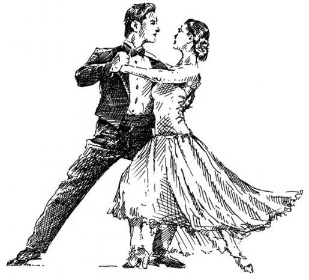 na Osmý obecní bál pořádaný dne 25. února 2023od 20:00 hodin na tanečním parketu v BahněK poslechu a tanci hraje Václav TurkovskýPřipraveno je i půlnoční překvapení Vstupné 150,-KčReservace vstupenek na obecním úřadě,  327 591 293, nebo mistostarostka@cerniny.cz   